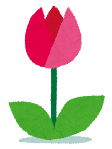 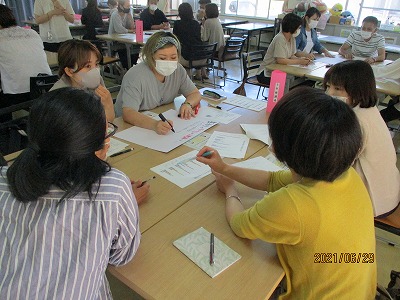 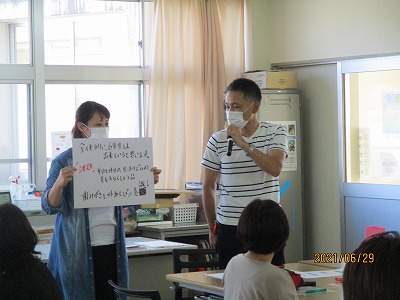 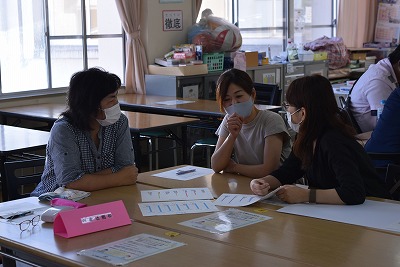 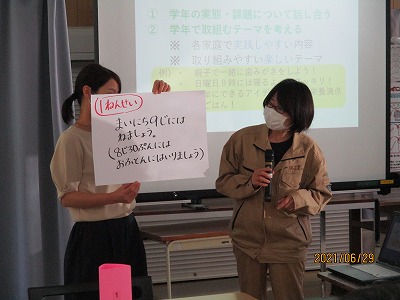 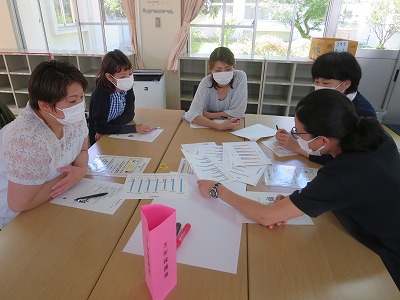 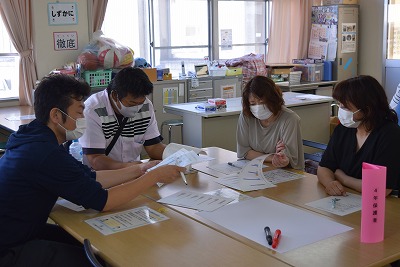 １年生毎日９時には寝ましょう・　８時半にはおふとんに入る９時までに寝ている人が少ないため。２年生９時だよ　全員集合！いい夢見よう！９時までに寝ている人が少ないため。３年生休日のメディア使用時間を見直そう・　ごはんのときはテレビを消そう！メディア使用に課題がみられるため。４年生一緒にはみがき　笑顔でチェック　むし歯と歯垢の付着が多いため。５年生家で過ごす時間の使い方を考えてみよう！家事をしてみる（草引き、料理、洗濯）外遊び（散歩、自転車、図書館）休日公園に集合させる！５年生の遊び日をつくる！メディアの使用により就寝時刻が遅くなることにつながるため。６年生平日と休日の生活リズムの差をなくそう！歯みがきと外遊びの意識！　歯垢の付着多いたため。